AGENDA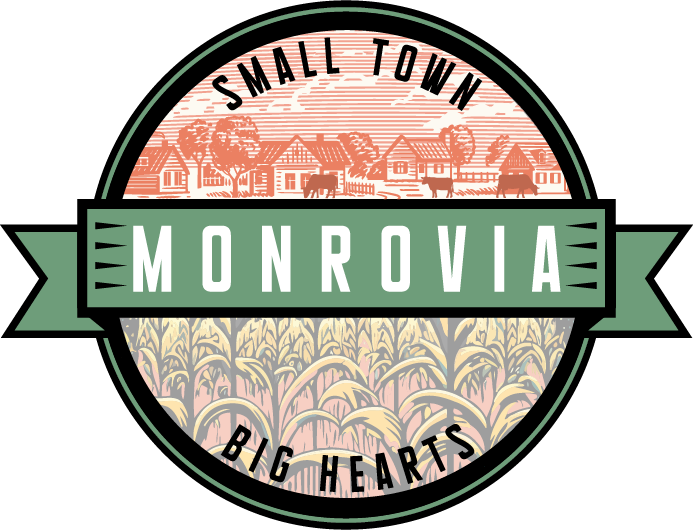 Monrovia Town Council Meeting April 25, 2023, 6:30 pm140 E. Main Street Monrovia, Indiana 46157Pledge / Invocation / Roll Call Minutes: March 28th Council MeetingBank Reconciliation & Voucher/Claims Packet: March Bank Reconciliation / April Claims PacketPublic Comment:For items not on the agenda (please limit to 3 minutes each)Public Hearing: 2nd public meeting regarding converting Water Street (N. of SR 42) to a one- way street travelling North.Old Business:Permit Requirement – 155 E. Main StreetTown Logo – Final Council Approval.90-Day Notice – Current Town HallProposed CrosswalksNew Business:Consider Ordinance to Establish the Position of Town ManagerConsider Amendment to Fair Housing OrdinanceConsider Draft Noise OrdinanceConsider Change in Officer Employment StatusPolice:Department UpdatePlan Commission / BZA:Minutes from most recent meeting(s)Sewer:Department UpdateNew Blower - UpdateCapacity Fee Payment Analysis – Update from HCRSD & Next StepsPublic Works:Committee Chairman Update to CouncilCCMG Project – Awarded BidMCRW – Annual Meeting: June 8, 2023.Parks & Recreation:Minutes from Most Recent MeetingBoard UpdateCouncil Comment & Additional Topics:Redevelopment Commission – Determining MembersCitizen Inquiry – Retaining Wall between back of properties and Section 8 homes in Homestead SubdivisionFlyer – New Govt. Center Grand Opening – May 13th.AdjournNext Regular Scheduled Meeting: May 23, 2023Agenda Subject to Change